муниципальное бюджетное общеобразовательное учреждениегорода Ростова-на-Дону «Школа № 68 имени 56-й Армии»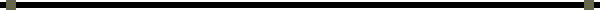 ПРИКАЗг. Ростов-на-Дону31.08.2023 г.	№ ___/01-08Об организации методической работыпо повышению уровня функциональной грамотности обучающихся МБОУ «Школа № 68»Во исполнении приказа Минпросвещения Российской Федерации Федеральной службы по надзору в сфере образования и науки от 06.05.2019 г. № 590/219 «Об утверждении Методологии и критериев оценки качества общего образования в общеобразовательных организациях на основе практики международных исследований качества подготовки обучающихся»; в соответствии с письмом Минпросвещения Российской Федерации от 15.09.2021 г. № АЗ-581/03 «Об организации работы по повышению качества образования в субъектах Российской Федерации», приказом Министерства общего и профессионального образования Ростовской области от 15.09.2021 г. № 840 «Об организации работы по повышению функциональной грамотности», приказом Министерства просвещения Российской федерации от 17.09.2021 г. № 03-1526 «О методическом обеспечении работы по повышению функциональной грамотности», приказом Управления образования города Ростова-на-Дону от 10.01.2022 г. № 3 «Об утверждении муниципальной команды для координации работ по формированию функциональной грамотности», -ПРИКАЗЫВАЮ:Назначить заместителя директора по УВР Косилову В.А. – школьным координатором по вопросу формирования и оценке функциональной грамотности обучающихся 5-9 классов.Утвердить план мероприятий, направленных на формирование и оценку функциональной грамотности обучающихся МБОУ «Школа № 68» на 2023-2024 учебный год (приложение 1).Утвердить график проведения тестирований для обучающихся МБОУ «Школа № 68» по функциональной грамотности на образовательной платформе Российской электронной школе (РЭШ) на 2023-2024 учебный год (приложение 2).Утвердить состав рабочей группы по формированию функциональной грамотности обучающихся МБОУ «Школа № 68» (приложение 3).Учителям-предметникам использовать на своих уроках задания, развивающие читательскую грамотность, математическую грамотность, финансовую грамотность, естественно-научную грамотность, глобальные компетенции и креативное мышление.Классным руководителям 5-9-х классов организовать информационно- просветительскую работу с родителями по вопросам функциональной грамотности на постоянной основе.      Директор  МБОУ «Школа № 68»                                                             Л.К. Кечетжиева